National Endoscopy Database (NED)Business Message Specification
GetBatchStatusMessageVersion: 1.16Date: 06/11/2013ContentsIntroductionThis document provides information concerning the National Endoscopy Database (NED) interface and describes the scope, purpose and overview of the NED project.BackgroundThe JAG is introducing a facility to enable Endoscopy System Suppliers to submit, electronically, procedure information on behalf of endoscopists to a national database, NED. Endoscopy System Suppliers who wish to use the NED Import service must register with the JAG to do so. Use of the NED Import service will remove the need for endoscopist to manually key in procedure data thus saving time, improve quality and increase coverage of procedures recorded throughout England.
Purpose of this documentThis document defines the detailed format and content for the logical business message which is passed from the update web service to the Endoscopy System Supplier.  The purpose is to inform the Endoscopy System Supplier the status of the data they have uploaded to NED. ScopeThis document is one of a number that when taken together describe the NED Import service. The complete documentation set is shown in the following table, with this document highlighted.
The focus of this document is the physical message format of the business messages used for the business information exchange between the end points (Local Endoscopy System and NED).AssumptionsThe content of this document is based on the following assumptions.The procedure data message will always contain at least one procedure – this implies that the Local Endoscopy System supplier will never send empty batches.
ReferencesThe table below lists references to other relevant documentation. References to these documents, within the text of this document, are made using the square-bracket notation shown in the “Ref” column of the table.Abbreviations & TerminologyThis section provides definitions of abbreviations and unusual terminology used in this document.AbbreviationsTerminologyMessage ContentThis section of the document provides detailed descriptions of the business data content that is contained within each business message that can be communicated over the NED Import service interface.It defines, at a detailed level, the business data that each message communicates and the technical format for the representation of that business data. It does not contain any information related to the creation of a message or the mechanism of its delivery, nor does it define the format of message wrappers or headers. All these are covered in the Interface Control Document [1].XML documents provide the ability to organise data contained within them hierarchically. This approach is reflected in the data definitions that follow, both to indicate how the data is organised and to allow lengthy definitions to be provided in a digestible manner. The approach taken is to describe data content at higher levels and, within these, make reference to lower level detail that is subsequently expanded. These lower levels of the data structure are referred to within the text as sub-structures. In XML, these are known as complex types.The data content is described in tabular format and using diagrams to illustrate the XML structures used. Each data item is described by name and by a more lengthy description. A column indicates whether the data item is mandatory or optional and a further column defines the type or format of the data.Data items within a lower level sub-structure that is referenced from higher levels may be marked as mandatory even though the entire sub-structure is marked as optional at the higher level. Where this occurs, it indicates that the data item is mandatory within the sub-structure if the sub-structure is included.The Type/Format column either describes the format of the data for the relevant data item (e.g. YYYY for a 4-digit year) or references a description elsewhere. Where this references a lower-level sub-structure that is defined as part of the definition of that message, the name used to make that reference is shown in italic text and refers to the relevant sub-heading within the document. References are also made to sub-structures that are applicable to more than one message (shared complex types) and to definitions that describe a set of valid values to which the item is constrained or other formatting constraints that are too lengthy to fit neatly in the table. These are defined in separate sub-sections of this section of the document after the individual message definitions. The tables provided for the message includes an additional column labelled ‘ABV’. This column includes a ‘Y’ (for ‘Yes’) to indicate items that have additional business validation (i.e. over and above XML schema validation) upon receipt of the message from NED. The additional business validation is described in section 5 of this specification.The XML schemas that specify these message formats at a machine-readable technical level are provided at the end of this document.Business Message FormatDescriptionThis data definition describes the logical groups for this message. It provides the data for a batch of sessions belonging to a hospital/unit, each batch contains one or more procedures.Note: The complete expanded visual representation of the XML Schema can be found in Appendix A.Top LevelThe following diagram and table describe the data content of this data definition at the top level, with the sub-sections that follow drilling down into further detail.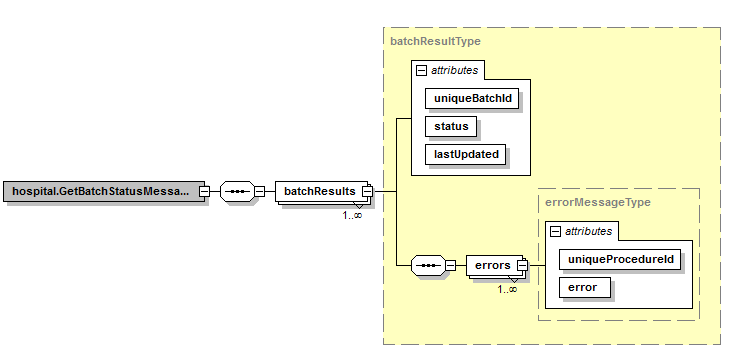 batchResultTypeThe batch result structure provides various elements of information relating to a given batch.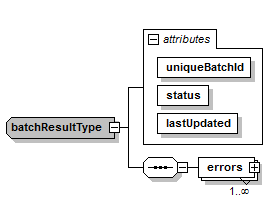 errorTypeThe procedure structure provides various elements of information relating to a procedure.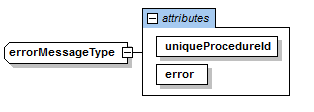 Other TypesStatusEnumPermitted values for indicating the status of the batch.Additional Business Validation (ABV)There is no additional business validation for this message type.Document ControlAppendix A – Visualizing the Schema fileThe following diagram shows a visual representation of the XML schema in its entirety.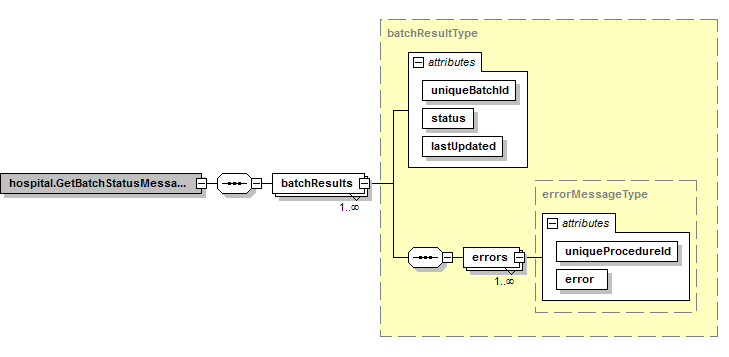 Appendix B – Schema fileDocumentDescriptionBusiness Message Specification
SendBatchMessage
Defines the content of the business message that will pass from the Local Endoscopy System to NED.Business Message Specification
GetBatchStatusMessage
Defines the content of the message received by the Local Endoscopy System when querying the status of a procedure batch in NED.Interface Specification 
Defines the operational interface and security requirements for connecting to NED Import service including the transmission of data.Website specificationDefines how to use the NED website to upload data manually and monitor procedure data being imported.RefDescription[1]Interface specification document.[2]Website specification document.AbbreviationMeaningESEndoscopy System SupplierNEDNational Endoscopy DatabaseJETSJAG Endoscopy Training System (www.jets.nhs.uk)JAGJoint Advisory Group on GI Endoscopy (www.thejag.nhs.uk)µgMicrogram (mcg)MgMilligramsODSOrganisation Data Service (ODS) codes
For example: RGQ for IPSWICH HOSPITAL NHS TRUST.A complete listing can be found in the blow
(http://www.connectingforhealth.nhs.uk/systemsandservices/data/ods/datafiles/tr.csv/view)ERSEndoscopy Reporting SystemTermMeaningXML SchemaA standard for defining the format of XML documents. The standard provides a means by which tools can know the correct format of a document, enabling them to provide generic operations such as validationTypeDescriptionbatchResultsProvides result information for each batch that has been updated since the last Polled Date/Time passed to the web service.errorsProvides a list of errors that have occurred whilst processing a particular batch.ContentTypeDescriptionABVM/OuniqueBatchIdstringThe local batch identifier defined by the Endoscopy System Supplier.MStatusstatusEnumThe Status of the batch.
See Other Types sub-section.MlastUpdatedDateTime
The date and time of the update.MErrorserrorTypeIf the status of the batch is “Error” then this type will contain the details of each error.MContentTypeDescriptionABVM/OlocalProcedureIdstringThe local identifier of the procedure defined by the local Endoscopy System Supplier.MerrorStringThe error message relating to this procedure.MValid ValuesMeaningQueuedThe batch of procedures have been queued for import into NED.ErrorAn error occurred preventing a successful import.ImportedThe batch of procedures have been successfully imported.DateVersionChange20/01/20141.01Initial version24/01/20171.16Document version number updated to bring in line versioning with Schema and “Business Message Specification – SendBatchMessage”.
There were no technical changes to this document.<?xml version="1.0" encoding="utf-8"?><!-- Version 1.16 --><xs:schema 	xmlns="http://weblogik.co.uk/jets/Hospital.GetBatchStatusMessage.xsd" 	xmlns:mstns="http://weblogik.co.uk/jets/Hospital.GetBatchStatusMessage.xsd" 	xmlns:xs="http://www.w3.org/2001/XMLSchema" 	targetNamespace="http://weblogik.co.uk/jets/Hospital.GetBatchStatusMessage.xsd" 	elementFormDefault="qualified" id="GetBatchStatusMessageFile">	<!-- Root Element -->	<xs:element name="hospital.GetBatchStatusMessage">		<xs:complexType>			<xs:sequence>				<xs:element name="batchResults" type="batchResultType" minOccurs="1" maxOccurs="unbounded"/>			</xs:sequence>		</xs:complexType>	</xs:element>	<!-- Batch Element-->	<xs:complexType name="batchResultType">		<xs:sequence>			<xs:element name="errors" type="errorMessageType" minOccurs="1" maxOccurs="unbounded"/>		</xs:sequence>		<xs:attribute name="uniqueBatchId" type="xs:string" use="required"/>		<xs:attribute name="status" type="StatusEnum" use="required"/>		<xs:attribute name="lastUpdated" type="xs:dateTime" use="required"/>	</xs:complexType>	<xs:complexType name="errorMessageType">		<xs:attribute name="uniqueProcedureId" type="xs:string" use="required"/>		<xs:attribute name="error" type="xs:string" use="required"/>	</xs:complexType>	<xs:simpleType name="StatusEnum">		<xs:restriction base="xs:string">			<xs:enumeration value="Queued"/>			<xs:enumeration value="Error"/>			<xs:enumeration value="Imported"/>		</xs:restriction>	</xs:simpleType></xs:schema>